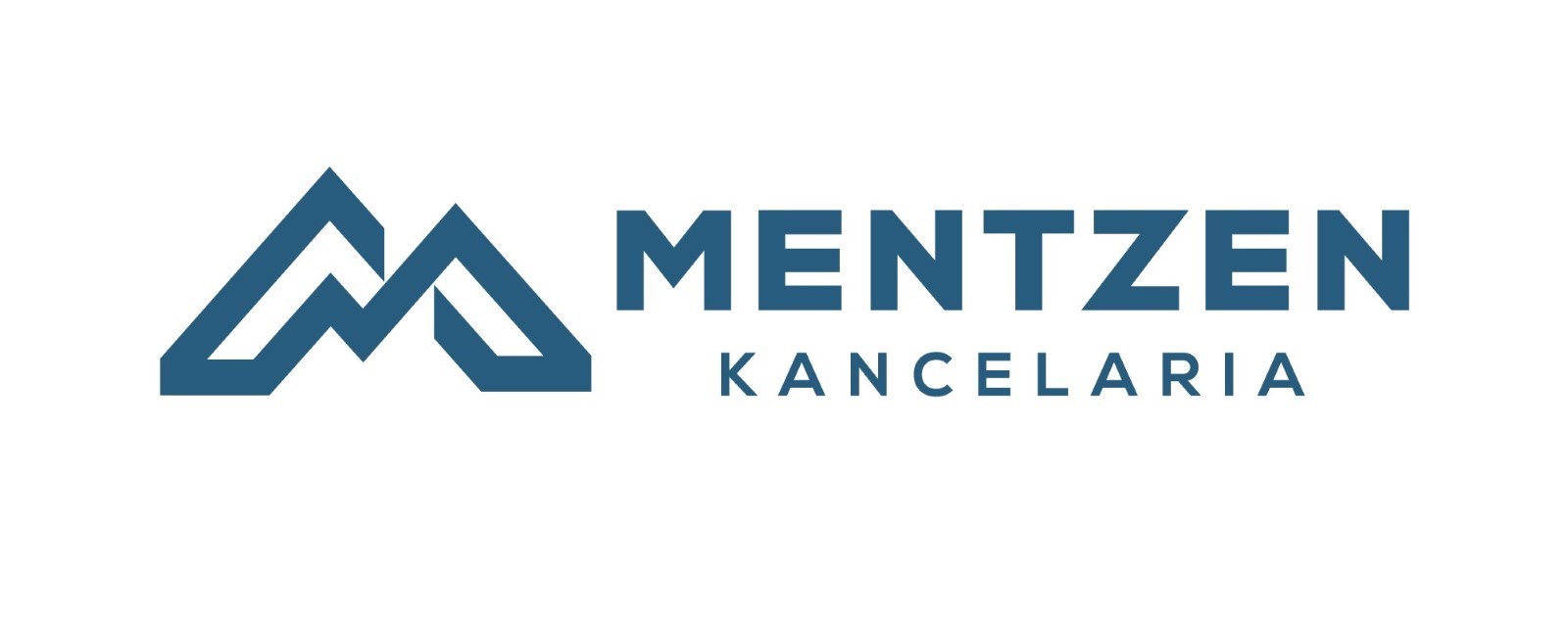 Nazwa firmy: Kancelaria MentzenOpis:  Kancelaria Mentzen to najszybciej rozwijająca się firma doradztwa podatkowego w Polsce.            Nie dzielimy klientów na małych i dużych. Wierzymy, że każdy może osiągnąć więcej.            Naszą misją jest ułatwianie prowadzenia działalności gospodarczej w Polsce. Kategoria stanowiska pracy: Asystent Działu KsięgowościLokalizacja: Polska, kujawsko – pomorskie, ToruńRodzaj umowy: umowa zlecenie/ umowa o pracęZarobki: 3300 zł – 4400 zł Wymagania: - podstawowa znajomość zagadnień z zakresu księgowości,- znajomość pakietu MS Office (Word, Excel),- gotowość do pracy ponad normę,- umiejętność pracy w zespole.Zakres obowiązków: - wprowadzanie do systemu faktur i innych dokumentów księgowych, - porządkowanie dokumentów wprowadzonych do systemu, - wykonywanie zadań powierzonych przez przełożonego.Oferujemy: - szybką ścieżkę awansu,- nieograniczony budżet szkoleniowy,- szkolenia wewnętrzne,- premie dla najbardziej wyróżniających się pracowników na koniec każdego kwartału,- premie roczne,- lekcje języka angielskiego z Native Speakerem,- imprezy firmowe oraz integracje działowe,- prezenty świąteczne,- nieograniczony dostęp do przekąsek i napojów.Jeżeli nie jesteś gotowy na pracę na wysokich obrotach, nie masz motywacji i chęci do dążenia do stałego rozwoju osobistego, lubisz monotonię, nie jesteś idealnym kandydatem dla nas. Szukamy osób, które chcą pracować ponad normę, korzystają z dostępnych szkoleń oraz sami wychodzą z inicjatywą do samokształcenia. Jeżeli spełniasz te kryteria, jesteś osobą komunikatywną, kreatywną oraz pracowitą, złóż CV do naszej kancelarii i dołącz do naszego zespołu. 